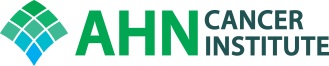 AHNCI Urologic Oncology Program Tumor BoardWednesday, April 22, 20205:00-6:00 p.m.https://zoom.us/j/93034036822Dial – 1-646-558-8656Meeting ID: 930 3403 6822Password: 755592Cases to be discussedObjectives: Upon completion of this activity, participants will have a better understanding of decision-making for complex Urologic Oncology  and be armed with clinical pathways to improve care.Accreditation: Allegheny General Hospital is accredited by the Accreditation Council for Continuing Medical Education to provide continuing medical education for physicians. Credit Designation Statement: Allegheny General Hospital designates this live activity for a maximum of 1.0 AMA PRA Category 1 Credit(s)™.  Physicians should claim only the credit commensurate with the extent of their participation in this activity.Disclosure: In accordance with the Accreditation Council for Continuing Medical Education (ACCME) and the policy of Allegheny General Hospital, presenters must disclose all relevant financial relationships, which in the context of their presentation(s), could be perceived as a real or apparent conflict of interest, (e.g., ownership of stock, honoraria or consulting fees). Any identifiable conflicts will be resolved prior to the activity. Any such relationships will be disclosed to the learner prior to the presentation(s).  Moderators and Presenters:  Russell Fuhrer MD, Ralph Miller MD, Shifeng Mao MD has nothing to disclose Case De-identified patientReasonPresenter1 JC MRN: 396639Path reviewRF2DC MRN: 3635144Need radiology review of ? omental nodule and plan for future treatmentRF3DS MRN: 11853483Right ureter ca, requesting radiology review CT and bone scan.  SM4DM MRN: 493129Prostate cancer, requesting radiology review CT scan/PET CT, no path requested SM5RG MRN: 746514Prostate cancer requesting radiology and path reviewJL6RH MRN: 807747Rectal ca- no path required NC